МИНИСТЕРСТВО ЗДРАВООХРАНЕНИЯ РОССИЙСКОЙ ФЕДЕРАЦИИФАРМАКОПЕЙНАЯ СТАТЬЯНастоящая фармакопейная статья распространяется на лекарственный препарат Желчь крупного рогатого скота сухая+Крапивы двудомной листья+Уголь активированный+Чеснока посевного луковицы, таблетки, покрытые оболочкой. Препарат должен соответствовать требованиям ОФС «Таблетки» и ниже приведенным требованиям.Содержит желчных кислот не менее 30 мг на среднюю массу таблетки.Описание. Содержание раздела приводится в соответствии с требованиями ОФС «Таблетки».ПодлинностьКачественные реакцииПриготовление растворовИспытуемый раствор. 2 таблетки препарата растирают в порошок, переносят в коническую колбу вместимостью 50 мл, прибавляют 20 мл воды, встряхивают в течение 5-10 мин и фильтруют через бумажный фильтр.1. 5 мл испытуемого раствора помещают в фарфоровую чашку и выпаривают на водяной бане досуха. К сухому остатку прибавляют 0,15 мл серной кислоты концентрированной, слегка нагревают; должно наблюдаться фиолетовое окрашивание (желчь крупного рогатого скота).2. К 5 мл испытуемого раствора прибавляют 5 мл железа(III) хлорида раствора 3 %; должен выпадать хлопьевидный осадок желтовато-белого цвета (желчь крупного рогатого скота).3. 6 таблеток препарата помещают в химический стакан, смывают водой оболочку. Затем таблетки подсушивают при температуре 50 °С, растирают в мелкий порошок, помещают в колбу вместимостью 50 мл, прибавляют 10 мл спирта 96 %, встряхивают в течение 10 мин; извлечение должно окрашиваться в зеленый цвет (хлорофилл).4. При растирании таблеток с водой должен ощущаться характерный запах (чеснока посевного луковицы).Микроскопические признаки3 таблетки препарата помещают в химический стакан, смывают водой оболочку. Затем к освобожденным от оболочки таблеткам прибавляют 25 мл воды и оставляют до полного разрушения. Распавшиеся таблетки в виде взвеси переносят на сито с размером отверстий 0,25 мм и промывают водой до полного удаления угля активированного. - оставшиеся на сите зеленые частицы отбирают и исследуют в соответствии с требованиями ОФС «Техника микроскопического и микрохимического исследования лекарственного растительного сырья и лекарственных растительных препаратов («Листья»)».При рассмотрении микропрепарата должны быть видны: фрагменты эпидермисом листа, состоящий из клеток с извилистыми или прямыми стенками; устьица аномоцитного типа; часто встречаются цистолиты в виде продолговатых, округлых и неправильной формы образований зернистой структуры, в центре которых, как правило, хорошо заметно основание ножки в виде кружочка; встречаются волоски 3 типов – ретортовидные, жгучие и головчатые; ретортовидные волоски одноклеточные, с расширенным основанием, встречаются как в виде обломков, так и неповрежденные; жгучие волоски, состоящие из многоклеточного основания и погруженной в него крупной конечной клетки с легко обламывающейся головкой, чаще встречаются обломанными; реже встречаются мелкие головчатые волоски с двух- или трехклеточной головкой на одноклеточной ножке. Иногда встречаются фрагменты тканей черешков и крупных жилок с цепочками мелких друз оксалата кальция вдоль сосудов, имеющих спиральные вторичные утолщения стенок (крапивы двудомной листья, рис.1).- оставшиеся на сите беловатые частицы отбирают и исследуют в соответствии с требованиями ОФС «Техника микроскопического и микрохимического исследования лекарственного растительного сырья и лекарственных растительных препаратов («Корни, корневища, луковицы, клубни, клубнелуковицы»)».При рассмотрении микропрепарата должны быть видны: фрагменты паренхимы луковиц, состоящей из округлых или овальных тонкостенных клеток, а также клеток  с утолщенными лигнифицированными стенками, в которых иногда встречаются млечники с маслянистым содержимым; обрывки трахеид различного типа; реже встречаются фрагменты эпидермиса, состоящие из прямостенных клеток полигональной формы с крупными устьица; фрагменты чешуи, состоящей из мелких удлиненных клеток с тонкими стенками, содержащей крупные кристаллы оксалата кальция призматической формы; фрагменты базальной части зубчика содержат каменистые клетки (чеснока посевного луковицы, рис.2).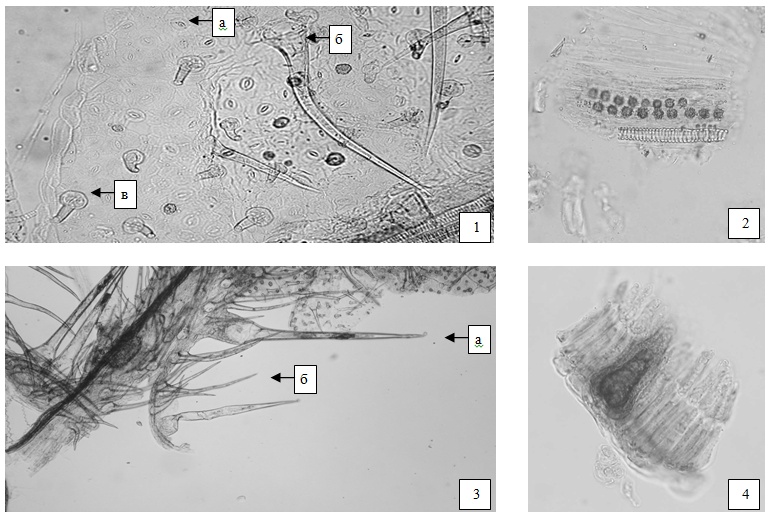 Рисунок 1  Крапивы двудомной листья1 – фрагмент эпидермиса: a устьица аномоцитного типа, б – ретортовидный волосок, в – головчатый волосок (200×), 2  фрагмент жилки с друзами оксалата кальция (200×), 3 – фрагмент эпидермиса: a – жгучий волосок, б – ретортовидные волоски (40×), 4 – фрагмент листовой пластинки в поперечном сечении с цистолитом (200×).Рисунок 2  Чеснока посевного луковицы1 – фрагмент зубчика в поперечном сечении: а - клетки эпидермиса,                б - клетки паренхимы (200×); 2  трахеиды различного типа (90×); 3  клетки эпидермиса зубчика (200×); 4  клетки чешуи (200×); 5  кристаллы оксалата кальция эпидермиса (200×); 6  каменистые клетки базальной части зубчика (200×).Однородность массы. В соответствии с требованиями ОФС «Однородность массы дозированных лекарственных форм».Распадаемость. Не более 30 мин. В соответствии с требованиями ОФС «Распадаемость таблеток и капсул».Микробиологическая чистота. В соответствии с требованиями ОФС «Микробиологическая чистота».Количественное определениеПриготовление растворовИспытуемый раствор. Около 838,5 мг (точная навеска) порошка растертых таблеток помещают в фарфоровую ступку, тщательно измельчают с 10 мл спирта 70 %, надосадочную жидкость фильтруют через бумажный фильтр «синяя лента», смоченный спиртом 70 %, в мерную колбу вместимостью 100 мл. Извлечение повторяют три раза спиртом 70 % порциями по 10 мл. Полученные извлечения фильтруют через тот же фильтр в ту же мерную колбу, доводят объем раствора спиртом 70 % до метки и перемешивают. 5,0 мл фильтрата помещают в мерную колбу вместимостью 25 мл, доводят объем раствора спиртом 70 % до метки и перемешивают. 1,0 мл полученного раствора помещают в пробирку с притертой пробкой, прибавляют 0,4 мл сахарозы раствора 1 %, пробирку помещают в стакан с ледяной водой, прибавляют 5,0 мл серной кислоты раствора 13 М и перемешивают. Пробирку с раствором нагревают в водяной бане при температуре около 60 °С в течение 15 мин, затем немедленно охлаждают в стакане с ледяной водой. К полученному раствору прибавляют 5,0 мл уксусной кислоты ледяной и перемешивают.Раствор используют свежеприготовленным.Раствор стандартного образца (СО) холевой кислоты. Около 10 мг (точная навеска) СО холевой кислоты помещают в мерную колбу вместимостью 50 мл, растворяют в 15 мл спирта 70 %, доводят объем раствора тем же растворителем до метки и перемешивают.Раствор используют свежеприготовленным.Оптическую плотность испытуемого раствора измеряют на спектрофотометре при длине волны 582 нм в кювете с толщиной слоя 10 мм относительно раствора сравнения. В качестве раствора сравнения используют раствор, приготовленный следующим образом: 1,0 мл спирта 70 % помещают в пробирку с притертой пробкой, прибавляют 0,4 мл сахарозы раствора 1 %, пробирку помещают в стакан с ледяной водой, прибавляют 5,0 мл серной кислоты раствора 13 М и перемешивают. Пробирку с раствором нагревают в водяной бане при температуре около 60 °С в течение 15 мин, затем немедленно охлаждают в стакане с ледяной водой. К полученному раствору прибавляют 5,0 мл уксусной кислоты ледяной и перемешивают. Параллельно в аналогичных условиях измеряют оптическую плотность раствора СО холевой кислоты, приготовленного аналогично раствору сравнения.	Содержание желчных кислот в таблетке в мг (Х) вычисляют по формуле:Хранение. В соответствии с требованиями ОФС «Хранение лекарственных средств».Желчь крупного рогатого скота сухая+Крапивы двудомной листья+Уголь активированный+Чеснока посевного луковицы, таблетки, покрытые оболочкойФСCholes pecuum siccae+Urticae dioicae foliorum+Carbonis activati+Allii sativi bulborum tabulettae obductaeВзамен ФС 42-3229-95 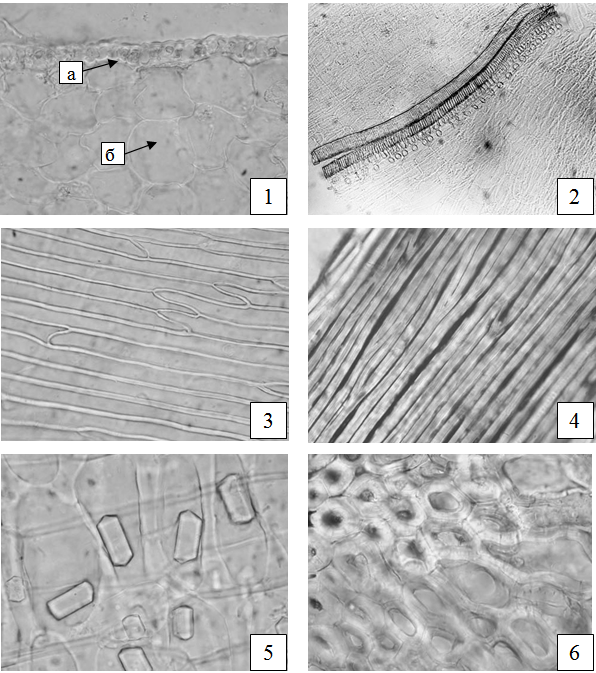 гдеА−оптическая плотность испытуемого раствора;Аₒ−оптическая плотность раствора СО холевой кислоты;а−навеска порошка растертых таблеток, мг;аₒ−навеска СО холевой кислоты, мг;P−содержание основного вещества в СО холевой кислоты, %;G−средняя масса таблетки, мг.